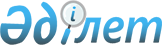 О некоторых вопросах вывоза сельскохозяйственных животных
					
			Утративший силу
			
			
		
					Совместный приказ Министра сельского хозяйства Республики Казахстан от 1 октября 2021 года № 285 и Министра финансов Республики Казахстан от 1 октября 2021 года № 1006. Зарегистрирован в Министерстве юстиции Республики Казахстан 1 октября 2021 года № 24593. Утратил силу совместным приказом и.о. Министра сельского хозяйства Республики Казахстан от 10 января 2022 года № 4 и и.о. Министра финансов Республики Казахстан от 10 января 2022 года № 20.
      Сноска. Утратил силу совместным приказом и.о. Министра сельского хозяйства РК от 10.01.2022 № 4 и и.о. Министра финансов РК от 10.01.2022 № 20 (вводится в действие по истечении десяти календарных дней после дня его первого официального опубликования).
      В соответствии с подпунктом 11) пункта 1 статьи 6 и пунктом 2 статьи 22 Закона Республики Казахстан "О национальной безопасности Республики Казахстан", со статьей 18 Закона Республики Казахстан "О регулировании торговой деятельности", статьей 29 Договора о Евразийском экономическом союзе от 29 мая 2014 года, а также разделом 10 Приложения 7 к указанному Договору ПРИКАЗЫВАЕМ:
      1. Утвердить перечень товаров, вывоз которых с территории Республики Казахстан запрещен сроком на шесть месяцев.
      2. Министерству сельского хозяйства Республики Казахстан (далее – Министерство) в установленном законодательством порядке информировать Евразийскую экономическую комиссию о применении мер по реализации пункта 1 настоящего совместного приказа.
      3. Комитету государственных доходов Министерства финансов Республики Казахстан (далее – КГД) осуществлять таможенное оформление товаров при наличии ветеринарных сертификатов.
      4. Комитету ветеринарного контроля и надзора Министерства при взаимодействии с КГД в пределах своей компетенции принять необходимые меры по обеспечению исполнения пункта 1 настоящего совместного приказа в установленном законодательством Республики Казахстан порядке.
      5. Департаменту производства и переработки животноводческой продукции Министерства в установленном законодательством порядке обеспечить:
      1) государственную регистрацию настоящего совместного приказа в Министерстве юстиции Республики Казахстан;
      2) размещение настоящего совместного приказа на интернет-ресурсе Министерства.
      6. Контроль за исполнением настоящего совместного приказа возложить на курирующих соответствующее направление вице-министров сельского хозяйства и финансов Республики Казахстан.
      7. Настоящий совместный приказ вводится в действие по истечении десяти календарных дней после дня его первого официального опубликования. Перечень товаров, вывоз которых с территории Республики Казахстан запрещен сроком на шесть месяцев
      Примечание:
      *Для целей применения запрета товары определяются исключительно кодами Товарной номенклатуры внешнеэкономической деятельности Евразийского экономического союза (далее – ТН ВЭД ЕАЭС). Наименования товаров приведены для удобства пользования.
      **Для целей применения запрета товары определяются как кодами ТН ВЭД ЕАЭС так и наименованиями товаров.
					© 2012. РГП на ПХВ «Институт законодательства и правовой информации Республики Казахстан» Министерства юстиции Республики Казахстан
				
      "СОГЛАСОВАН"Министерство торговли и интеграцииРеспублики Казахстан
Утвержден
совместным приказом
Министра финансов
Республики Казахстан
от 1 октября 2021 года № 1006 и
Министр сельского хозяйства
Республики Казахстан
от 1 октября 2021 года № 285
Код товарной номенклатуры внешнеэкономической деятельности Евразийского экономического союза
Наименование товара*
0102 21 100 00102 21 300 0из 0102 21 900 0**из 0102 29 210 0**0102 29 290 0из 0102 29 410 0**0102 29 490 00102 29 510 00102 29 610 00102 29 690 0из 0102 29 910 0**из 0102 29 990 0**
Маточное поголовье крупного рогатого скота
0104 10 100 00104 10 300 00104 10 800 00104 20 100 00104 20 900 0
Маточное поголовье мелкого рогатого скота